Publicado en Donostia-San Sebastián el 21/09/2020 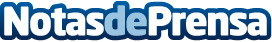 Gurutz Linazasoro: "Los síntomas del cuidador son el agotamiento físico, mental y emocional, con tristeza""El Aducanumab es un fármaco con el que trabajamos en un ensayo clínico en Donostia desde hace 4 años y actualmente está en fase de evaluación por la FDA (Agencia que aprueba los medicamentos en Estados Unidos)", destaca el neurólogo Gurutz Linazasoro. La web www.semaforodelalzheimer.com aporta las pautas para conseguir un estilo de vida saludable para el cerebroDatos de contacto:Conchi Roussel943223750Nota de prensa publicada en: https://www.notasdeprensa.es/gurutz-linazasoro-los-sintomas-del-cuidador Categorias: Medicina País Vasco Medicina alternativa http://www.notasdeprensa.es